Raspored sati u školskoj godini 2023. /24. 7.a razredNapomena:OSNOVNA ŠKOLA AUGUSTA HARAMBAŠIĆAZAGREB, HARAMBAŠIĆEVA 18satsatponedjeljakutoraksrijedačetvrtakpetakujutro7:107:55dop matematika (2)INA dramska (4)dod engleski (1)dop geografija (5)dop kemija biologija (1)dod hrvatski (4)dod matemat (2)dop engleski (1)Prva pomoć (1)dop povijest (5)dod geografija (5)dop hrvatski (4)ujutro8:008:45hrvatski (4) povijest  (5)vjeronauk (5) biologija (1) matematika (2) ujutro8:509:35hrvatski (4) matematika (5) vjeronauk (5) biologija (1) engleski (1) ujutro9:4510:30matematika (2) kemija (1) hrvatski (4) povijest (5) engleski (1) ujutro10:4011:25geografija (5) kemija (1) geografija (5) matematika (2) hrvatski (4) ujutro11:3012:15fizika (12) engleski (4) TZKfizika (12) TZKujutro12:2013:05informatika (2) njemački (14)likovna k. (12) glazbena k. (5) sat razrednika  (5) ujutro13:1013:55informatika (2) likovna k. (12) talijanski (12) ujutro14:0014:45njemački (14)talijanski (12) ujutrosuprotnasmjenapopodnesuprotnasmjenapopodne11:3012:15dod geografija popodne12:2013:05talijanski (12) dop hrvatskinjemački (14)INA dramskavjeronauk (Z)popodne13:1013:55talijanski (12) vjeronauk (Z)njemački (14)dod hrvatskiengleski (1) TZKpopodne14:0014:45informatika (2) kemija (1) engleski (1)biologija (1) hrvatski (4) popodne14:5015:35informatika (2) biologija (1)engleski (1) kemija (1) povijest (5) popodne15:5016:35fizika (12) povijest (4) hrvatski (4) fizika (12) sat razrednika (5) popodne16:4017:25hrvatski (4) matematika (2) hrvatski (4) matematika (2) matematika (1) popodne17:3018:15tehnička k. (12) glazbena k. (5) geografija (5) TZKpopodne18:2019:05tehnička k. (12) matematika (2) geografija (5) popodne19:1019:55dop geografija (5)dop matematika (2)dop kemija biologija (1)dod matematika (2)dod povijest (5)Prva pomoć (1)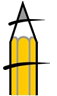 